CZECH TECHNICAL UNIVERSITY IN PRAGUE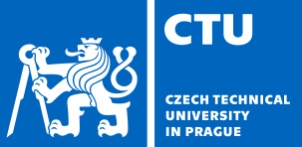 Faculty of Civil EngineeringThákurova 7, 166 29 Praha 6ASSIGNMENT SPECIFICATIONMaster’s Thesis Supervisor‘s signature:		Date:	Master’s Thesis potential additional parts (parts and their shares are specified by the MT Supervisor):Advisor’s signature:		Date:	Advisor’s signature:		Date:	Advisor’s signature:		Date:	Graduate’s name: Master’s Thesis title:Master’s Thesis title:Basic part:share:%Formulation of tasks:Formulation of tasks:2nd part:share:%Advisor (name, department):Advisor (name, department):Advisor (name, department):Formulation of tasks:Formulation of tasks:3rd part:share:%Advisor (name, department):Advisor (name, department):Advisor (name, department):Formulation of tasks:Formulation of tasks:4th part:share:%Advisor (name, department):Advisor (name, department):Advisor (name, department):Formulation of tasks:Formulation of tasks: